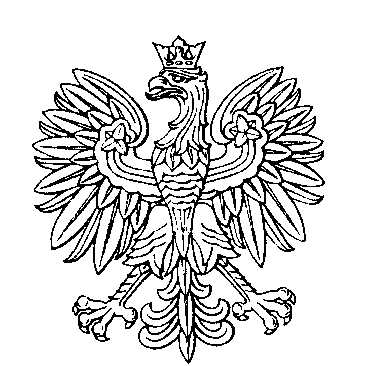 OBWODOWA KOMISJA WYBORCZA NR 3w gminie KleszczówSKŁAD KOMISJI:Przewodniczący	Łukasz MatuszczykZastępca Przewodniczącego	Kamil Krzysztof KałużnyCZŁONKOWIE: